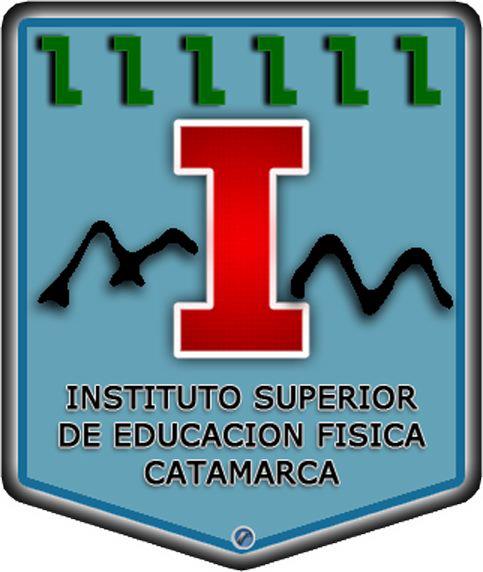 FUNDAMENTACION EPISTEMOLÓGICA	En referencia al objetivo directriz por el cual el presente área curricular forma parte de  la formación de docentes de la Educación Física, el mismo no está exento de dificultades dada la diversidad o ámbitos de actuación de los futuros profesionales en este contexto, ya que la variedad de disciplinas científicas que convergen en el mismo, hacen de esta área de importancia para el futuro desempeño de los educandos como profesionales.	La Planificación es un “pensar hacia adelante”, en la vida misma se debe “pensar para acertar el rumbo”. La vida y el desempeño profesional docente implica justamente eso, no está contemplado o permitido el desarrollo de estímulos tanto en el ámbito escolar, sino en las actividades no formales, sin previo análisis y formulación de pautas de trabajo. Obviar estos aspectos conlleva la improvisación, y por ende al aumentar las probabilidades de error en el planteo de las actividades a desarrollar en el ámbito de la Educación Física y el Deporte, como vías para la búsqueda del fin último de la educación pensada, mejorar los estándares de vida de las personas involucradas en el proceso. 	Este espacio está pensado para proponer una aproximación conceptual al campo de la intervención profesional docente tanto en la actividad formal como en los ámbitos no formales, para que puedan intervenir y generar propuestas en estas áreas desde el campo de la Educación Física.-“...Pensar Anticipado: Hoy para mañana, y aun para muchos días . Las mayor providencia es tener horas de ella; para prevenidos no hay acasos, ni para apercibidos, aprietos; no se ha de aguardar el discurrir para el ahogo, y ha de ir de antemano; prevenga con la madurez del reconsejo el punto más crudo. Algunos obran, y después piensan, aquellos más en buscar excusas que consecuencias, otros, ni antes , ni después. Toda la vida ha de ser pensar, para aceptar el rumbo: el reconsejo y providencia dan arbitrio de vivir anticipado... (Baltasar Gracian “Oráculo manual y Arte de la Prudencia” 1646)”CAPACIDADES PROFESIONALES PARA LA FORMACION DOCENTES Dominar los saberes a enseñar:Comprendan las Organizaciones y su funcionamiento , relacionadas con el ámbito educativo y aquellas de carácter no formal, donde pueda intervenir el profesional de la Educación Física.-      B- Actuar de acuerdo a las características  y diversos modos de aprender del estudiante:Reconocer las individualidades de los estudiantes de acuerdo a los saberes previos alcanzados en su proceso de formación- Manejen y conozcan nuevas herramientas de vinculación en un contexto de virtualidad en el proceso de enseñanza aprendizajeDirigir la enseñanza y gestionar la clase:Conozcan el proceso de Planificación en el Ámbito de la Actividad FísicaAprendan a analizar y diagnosticar situaciones de base para el proceso planificador.CONTENIDOS CONCEPTUALES Y PROCEDIMENTALESEJE TEMATICO N° 1: El Contexto Social del Deporte ModernoEl mundo de las organizaciones deportivasNecesidad de nuevas estructuras en el deporte de nuestros díasNuevas Tendencias en el DeporteNecesidades de los deportistas de hoy. El peor enemigo de una   organización deportiva. La fuerza impulsora más fiable           La organización. Tipos. Estructura           Principios básicos de la Gestión Deportiva.            Conceptos de Gestión.  1,8            Gestión en el Contexto Deportivo1.9           Rueda de la Gestión.  Fases. Relación diacrónicaEJE TEMÁTICO N°2: La Planificación y la OrganizaciónDefinición de Planificación2.1. Fines, Objetivos y  Metas de la Planificación 2.2. Tipos de Planificación.EJE TEMÁTICO N°3: El Plan Estratégico de una Organización Deportiva3.   El Plan Estratégico3.1. Características del Plan EstratégicoPROPUESTAS METODOLOGICASPara abordar los diferentes contenidos propuestos en los ejes temáticos se utilizarán técnicas y recursos que posibiliten una participación efectiva y dinámica a través de las plataformas virtuales  por la situación de pandemia. La plataforma para el desarrollo y dictado de las clases será  a través de las plataformas  glogle meet y en su defecto la plataforma zoom.Además los estudiantes deberán incorporarse a la plataforma de Class Room, sitio donde se elevará y se pondrá a disposición de los alumnos todos los soportes teóricos ( apuntes, material bibliográficos , videos etc) necesarios para el estudio y además se podrá tomar evaluaciones a través de su formulario para tal finEs fundamental asumir una postura  teórica crítica que permita no sólo indagar sino fundamentalmente reflexionar la lógica que fundamenta su proceso de elaboración y las finalidades que persigue, de modo tal que  pueda “pensarse desde el punto de vista de la planificación en estructuras capaces de promover niveles de integración creciente, pero bajo el supuesto de que debe ser conocido aquellos que se pretende integrar. Estructuras que presenten con claridad ejes de integración y que reconozcan los aportes disciplinarios para lograrla”.Las orientaciones y el seguimiento de las tareas individuales y grupales son imprescindibles para permitir a los alumnos y alumnas la apropiación de los contenidos en sus diferentes dimensiones.El alumnado deberá a través de sus dispositivos personales (teléfonos celulares, computadoras etc.) conectarse y participar de las clases virtuales  CRITERIOS DE EVALUACIÓNLa determinación de la valoración de los saberes que los alumnos/as deberán demostrar para ser considerados para la aprobación estarán ligados en primer término a la capacidad de estos de exponer en forma práctica y en el contexto de la realidad lo desarrollado durante el ciclo lectivo. Capacidad de expresión utilizando terminología técnica específica de la asignatura. Se valorara la presentación de los trabajos o producciones escritas solicitadas por el docente que en este contexto de pandemia deberán ser presentados al correo electrónico del docente.-Para conseguir la valoración numérica que permita la aprobación de la asignatura, se deberá no sólo aprobar la presentación de las dos instancias de evaluación.- 1° INSTANCIA DE EVALUACION: Los estudiantes deberán presentar una producción en Power Point , sobre la temática de “Las Nuevas Necesidades del Deporte2ª INSTANCIA DE EVALUACION: en esta instancia se evaluará respecto a la competencia de los alumnos sobre la apropiación de los contenidos desarrollados mediante la presentación de una producción escrita referida a los “Fines Objetivos y Metas en la Planificación Deportiva”3ª INSTANCIA DE EVALUACION: Serán evaluados de manera integral mediante un formulario de la plataforma de Google, abarcando la totalidad de los contenidos desarrollados en clase.-CONDICIONES DE CURSADO.Según lo normado por la Resolución Ministerial ECyT N° 04/17 “Régimen Académico Marco Jurisdiccional para los IES de la Provincia de Catamarca en su  Artículo N° 15  los/as que cursen la asignatura deberán cumplir con las siguientes condiciones:Deberá cumplir con 2 (dos) instancias evaluativas acreditables utilizando una escala decimal de 1 a 10 puntos. Cada instancia podrá ser recuperar una sola vez.Los alumnos/as  que cursen la asignatura en y que deseen REGULARIZAR CON DERECHO A EXAMEN FINAL deberán rendir en mesa de examen virtual siguiendo los protocolos elaborados para tal fin Para acreditar la asignatura en la condición de LIBRE deberá Esta instancia deberá ser acreditada según lo prescripto en el Diseño Curricular en vigencia.- En el caso de los alumnos que se inscribieron en el ciclo lectivo 2021 y cuya condición al finalizar el cursado sea LIBRE deberán presentar una producción a la dirección de correo otorgada por el docente con 48 horas previas examen final. La calificación de la misma será comunicada a la casilla de correos del alumno, si aprueba podrá rendir en la mesa virtual.OBSERVACIONES: ………………………………………………………………………………………………………………………………………………………………………………………………………………………………………………………………………………………………………………………………………………………………………………………………………………………………………………………………………………………………………………………………………BIBLIOGRAFÍAGESTION Y ADMINISTRACION DE LAS ORGANIZACIONES DEPORTIVAS Rubén Acosta Hernandez“PLANIFICACIÓN DEPORTIVA” Teoria y Practica. Juan A. Mestre Sancho. Edit. INDE.1995“LA PLANIFICACIÓN ESTRATEGICA EN LAS ORGANIZACIONES DEPORTIVAS” . 4° Edición. Fernando Paris Roche. Editorial Paidotribu. 2005LA LUZ DEL PRISMA  (Para Comprender las Organizaciones Educativas) – Autor: Miguel Angel Santos Guerra, Ediciones Aljibe 1997.TEORIA DE LAS ORGANIZACIONES. Autor: Héctor Fainstein, Miguel Abadi. Aique.ADMINISTRACIÓN ORGANIZACIONAL. Enrique y Leandro Palladino. Edit. Espacio.HACIA UNA GESTION PARTICIPATIVA Y EFICAZ – David Burin –Istvan Karl – Luis Levin- Ediciones Ciccus 1998INSTITUCIONES EDUCATIVAS ( Dinámicas Institucionales en Situaciones Críticas ) Lidia M. Fernández -  Editorial PAIDOS 1998PROYECTO - PROGRAMA DEL ESPACIO CURRICULARPROYECTO - PROGRAMA DEL ESPACIO CURRICULARINSTITUCIÓN: INSTITUTO SUPERIOR DE EDUCACION FISICA – CATAMARCA-INSTITUCIÓN: INSTITUTO SUPERIOR DE EDUCACION FISICA – CATAMARCA-CARRERA: PROFESORADO DE EDUCACION FISICACARRERA: PROFESORADO DE EDUCACION FISICAESPACIO CURRICULAR: GESTION DE LA EDUCACION FISICA ESPACIO CURRICULAR: GESTION DE LA EDUCACION FISICA CAMPO DE FORMACIÓN: ESPECIFICACAMPO DE FORMACIÓN: ESPECIFICARÉGIMEN: CUATRIMESTRAL                       CARGA HORARIA: 4 hs cat.RÉGIMEN: CUATRIMESTRAL                       CARGA HORARIA: 4 hs cat.CURSO: 4° AÑODIVISIÓN: A Y BAÑO:2021DOCENTE/s:PROF. SECO MAZA CARLOS MARTINEMAIL:carlosmartinseco@gmail.com